Крутолевич Надежда Святославовназаместитель директора по учебно-методической работе учреждения образования «Могилевский государственный экономический профессионально-технический колледж»osmolyak@rambler.ruМетодическая разработка волонтерского интенсива «Друзья рядом»Цель: формирование компетенций, необходимых волонтеру отряда «Доброе сердце» для сопровождения обучающихся Центра профессиональной и социальной реабилитации в адаптационный период.Задачи:	расширение знаний волонтеров о сущности инклюзивного образования, его реализации в колледже;	развитие навыков коммуникации;	воспитание толерантного отношения к обучающимся с ОПФР;	развитие творческих способностей волонтеров;	мотивация участников волонтерского отряда «Доброе сердце» на оказание всесторонней помощи обучающимся с ОПФР в адаптационный период.Метод: «ротация станций», тренинг, беседа, дискуссионная групповая работа, мини-лекция, проект.Продолжительность: 3 часа.Целевая аудитория: 12 обучающихся 3 курса (17 лет), участников волонтерского отряда колледжа «Доброе сердце».Оснащение и дидактический материал: мультиборд, компьютер, электронная презентация, мотивационный видеоролик, видеоролики и карточки с приемами для «станции» «Коммуникация», маска, плакаты, «мешочки с советами», советы Д. Карнеги для «станции» «Толерантность», карточки с вопросами шерингов.Программное обеспечение: графические редакторы, Google forms, Mentimeter. Необходим выход в Интернет с мобильных устройств участников.Условия проведения: в аудитории организованы 3 «станции»: «Коммуникация», «Толерантность», «Путеводитель». На каждой «станции» присутствуют кураторы (педагог социальный, педагог-психолог, техник-программист).Ход интенсива:1. Организационный момент. – 1 мин.Приветствие кураторами участников интенсива. 2. Мотивация. – 8 мин.Демонстрация мотивационного видеоролика о трудностях, с которыми сталкиваются учащиеся с особенностями психофизического развития. Обсуждение. 3. Обозначение темы интенсива. – 0,5 мин.Объявляется тема интенсива – «Друзья рядом».4. Формирование у участников интенсива новых знаний об инклюзивном образовании в стране и учреждении образования. – 10 мин.Мини-лекция об инклюзивном образовании с электронной презентацией. Инклюзивное образование – непрерывный процесс развития образования, подразумевающий доступность образования  и  признающий,  что  все  дети – индивидуумы с различными потребностями в обучении. Все без исключения дети должны иметь равные права, условия и возможности в сфере образования, независимо от их культурного, экономического и социального статуса, а также разницы в их способностях и возможностях. И вы уже знаете, что в нашем колледже свое право на получение профессионально-технического образования реализовывают лица с особенностями психофизического развития. Слайд 1.Развитие инклюзивного образования в Республики Беларусь осуществляется в соответствии с:Кодексом Республики Беларусь об образовании (ст.ст. 14, 30, 83);Концепцией развития инклюзивного образования лиц с особенностями психофизического развития;Государственной программой «Образование и молодежная политика» на 2021-2025 годы;иными нормативно-правовыми актами. Слайд 2.Инклюзивное образование базируется на восьми принципах:ценность человека не зависит от его способностей и достижений;каждый человек способен чувствовать и думать;каждый человек имеет право на общение и на то, чтобы быть услышанным;все люди нуждаются друг в друге;подлинное образование может осуществляться только в контексте реальных взаимоотношений;все люди нуждаются в поддержке и дружбе ровесников;для всех обучающихся достижение прогресса скорее в том, что они могут делать, чем в том, что не могут;разнообразие усиливает все стороны жизни человека. Слайд 3.В нашем колледже инклюзивное образование представлено несколькими направлениями: обучение в интегрированных группах (когда лица с ОПФР обучаются совместно с обычными детьми по одной образовательной программе); обучение на дому (дистанционное обучение лиц с ОПФР) и обучение лиц с ОПФР в учебных группах Центра профессиональной и социальной реабилитации. Слайд 4.Ежегодно в колледж поступают не менее 48 таких детей. И самым сложным периодом для них являются первые месяцы, ведь помимо смены учреждения образования, меняется и их окружение, а для многих – и место жительства, ведь многие ребята иногородние, они заселяются в общежитие. Мастера производственного обучения, кураторы, социально-педагогическая и психологическая служба проводят большую работу по адаптации учащихся с ОПФР, но мы все знаем, насколько важно общение и поддержка со стороны сверстников. Слайд 5.5. Закрепление полученных знаний. Формирование малых групп. – 5 мин.Участники интенсива тянут листочки с информацией об инклюзивном образовании, соотносят их, зачитывают получившиеся утверждения. Таким образом формируются 3 мини-группы. Куратор резюмирует высказывания.6. Стартовый шеринг (целеполагание, работа с ожиданиями, связанными с участием в интенсиве). – 5 мин.Кураторы раздают участникам карточки с вопросами стартового шеринга. Участники индивидуально заполняют карточки, затем обсуждают в группе. Представители групп озвучивают полученные результаты. Куратор резюмирует и озвучивает цель интенсива.Сформулируйте ожидаемые результаты вашего участия в интенсиве.Узнать…Научиться…Перенять опыт…Понять…Применять…Использовать…7. Основная часть. Работа в малых группах на «станциях». – 135 мин.Кураторы озвучивают инструкции к работе на «станциях». Для работы на каждой «станции» отводится 45 минут.«Путеводитель». На рабочем столе компьютера есть папки с фотографиями по темам: «Обучение», «Досуг», «Быт». Вам нужно в графическом редакторе создать листовку в помощь обучающимся с ОПФР. Листовка должна содержать исчерпывающую текстовую и графическую информацию по данной теме, чтобы каждый учащийся смог легко ориентироваться по ней. Креативность и нестандартный подход к созданию проекта приветствуются.«Коммуникация». Вы познакомитесь с приемами установления доверительного контакта, установления и поддержания взаимоотношений или создания благоприятного социально-психологического климата в коллективе. После этого вам будут предоставлены соответствующие видеоролики, после просмотра которых вы должны будете предложить приемы для решения коммуникативных задач и аргументировать свой выбор. (ПРИЛОЖЕНИЕ 1)«Толерантность». Вам предлагается поучаствовать в тренинге, который поможет лучше понимать и принимать людей с особенностями психофизического развития. Присядьте в круг и настройтесь позитивно. (ПРИЛОЖЕНИЕ 2)	8. Заключительный шеринг. Обобщение опыта участия в интенсиве. – 5 мин.	Куратор подводит итоги интенсива, представляет созданные на станции «Путеводитель» листовки и предлагает участникам ответить на следующие вопросы:	Что для вас оказалось самым важным?	Что было самым полезным?	Что будете применять?	Какие знания приобрели?	Чему научились?9. Подведение итогов. Рефлексия – 3 мин.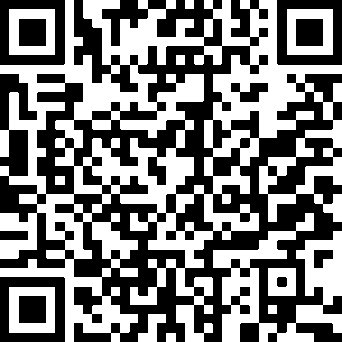 Соотнеся цели и результаты участия волонтеров в интенсиве, убедившись в их достижении, кураторы благодарят участников и мотивируют к волонтерской деятельности по оказанию помощи обучающимся с ОПФР в адаптационный период. С помощью онлайн-сервиса для создания обратной связи Google forms участники волонтерского интенсива делятся впечатлениями о мероприятии.ПРИЛОЖЕНИЕ 1Приемы установления доверительного контакта с обучающимся с ОПФР:необходимо смотреть в лицо собеседнику, поддерживая визуальный контакт. Вместе с тем не следует настаивать на поддержании зрительного контакта, если это не комфортно собеседнику;если собеседник расстроен, следует спокойно спросить его, чем ему помочь;используйте ясный язык, выражайтесь точно и по делу, не используйте сложных и длинных фраз. Будьте готовым повторить несколько раз;помните, что обучающийся с ОПФР сам решает, принимать помощь от вас или нет;начинайте говорить, только убедившись, что собеседник закончил свою мысль, не стесняйтесь переспросить, в случае недопонимания, попросите произнести слово в более медленном темпе;будьте терпеливым, дождитесь, когда человек сам закончит фразу, не поправляйте его и не договаривайте за него;говорите в ровном, неторопливом темпе, используя понятные слова, произнося их четко и делая более длинные паузы, интересуйтесь, все ли понятно.Приемы установления и поддержания благоприятных взаимоотношений с обучающимися с ОПФР:не бойтесь их и не выражайте к ним жалость;признавайте их равными;используйте их возможности;находите с ними общие интересы;ненавязчиво предлагайте помочь;не стыдитесь общения с ними;не напоминайте им, что они «не такие»;не бойтесь смотреть на них и активно вступайте с ними в контакт;будьте открытыми и доброжелательными.Приемы создания благоприятного социально-психологического климата в коллективе:четкое определение обязанностей, требований и задач в группе обучающихся;отслеживание деструктивных лидеров;выявление неформальных позитивных лидеров, через которых можно влиять на остальных участников коллектива;поощрять инициативность и самостоятельность в группе;формировать традиции группы;находить общие интересы группы.ПРИЛОЖЕНИЕ 2Тренинг: «Толерантность. Учимся понимать и уважать других»Существует выражение: «Сначала подумай, а потом скажи». На самом деле практически всем придерживаться этого совета очень сложно. Но если мы все-таки будем думать о том, что и как мы говорим, анализировать свои мысли и слова, мы научимся общаться  эффективно, и толерантно, и просто приятно. Этому можно и нужно научиться!Мы познакомимся с типами и видами общения, будем учиться техникам активного общения и практически их отрабатывать.Упражнение «Белая ворона»Цели:повышение групповой сплоченности;актуализация переживаний, связанных с феноменом «белой вороны».Необходимое время: 8-10 мин.Куратор предлагает одному из участников на некоторое время стать не таким, как все. Для этого предстоит делать все обратное тому, что делает группа. Группа должна повторять все движения куратора.Через 30 сек. после начала игры, а если игрок сбился, то раньше, куратор говорит: «Ему трудно быть не таким, как все. Кто вызовется помочь этому человеку?».Так появляются две «Белые вороны» и т.д.Упражнение «Козел отпущения»Цель:ознакомление и обсуждение феномена «козла отпущения».Необходимое время: 8-10 мин.Материалы: черная картонная маска с прорезями для глаз и резинкой.Участникам предлагается записать на листочках, какие у них есть в настоящей жизни трудности и проблемы. На это отводится 3-5 мин.Затем все садятся в круг, причем один стул убирается, а вместо него ставится стул, на котором прикреплена маска. Куратор говорит: «На этом стуле сидит козел отпущения. Каждый из нас может им стать. Кто боится, может выйти за круг и не участвовать в игре».	По команде «начали» все вскакивают со стульев и пытаются занять себе другой стул. Тот, кому места не хватило, надевает маску «козла отпущения». Куратор еще раз обращается к нему, отмечая возможность «покинуть» круг. Если участник остается, то он садится на стул и вся группа по очереди обращается к нему, обвиняя его в своих трудностях. Участник в маске при этом должен молчать. Затем он снимает маску, садится на другой стул и рассказывает о своих чувствах.Вопросы обсуждения:Как появляется в обществе «козел отпущения»? Зачем он нужен людям?Как себя чувствует человек в этой роли?Как вы считаете, хорошо, когда в группе есть такой человек? Какие группы людей в нашем обществе являются «козлами отпущения»?Упражнение «Взгляни по-другому»Цели:изучение возможностей толерантного отношения к людям, вызывающим у нас агрессивные чувства;понимание причины агрессивного поведения других людей.Необходимое время: 10 мин.Куратор задает участникам вопрос: «Кто мог бы выбрать и описать тип человека (по национальности, профессии, характеру и пр.), который ему особо неприятен, вызывает агрессию, отвращение, ненависть, злость и т.п.?».Вызвавшийся участник рассказывает о «неприятном» человеке как можно более подробно. Он описывает, как выглядит этот человек, что говорит, что делает, что именно в нем вызывает агрессию. Задачей группы здесь является как можно точнее и подробнее представить себе образ данного «неприятного» человека.Затем предлагается кому-либо из группы помочь изобразить этого человека. В случае отсутствия желающих роль берет куратор.«Неприятный» садится напротив всех остальных участников, сидящих полукольцом. Его «автор» садится с правой стороны немного (на 0,5 метра) сзади и сбоку. После этого группа начинает обвинять «неприятного» в том, какой он «плохой».Тот, кто придумал «неприятного» человека, становится его «советником». «Неприятный» защищается с помощью «советника». В ситуации затруднения, когда «советник» не может придумать, как защитить своего подопечного, он говорит «Стоп». Игра останавливается, и «советник» просит помощи – все участники игры предоставляют ему различные варианты того, как он может защищать «неприятного».Вопросы обсуждения:«Советник», расскажите, пожалуйста, о своем опыте, о чувствах. Что нового вы для себя узнали?Удалось ли вам взглянуть другими глазами на ранее неприятный вам тип людей? Насколько удачно у вас это получилось?Насколько вам удавалось помочь «неприятному», был ли он чем-то вам близок, схож с вами?Что в других людях вызывает нашу агрессию – это то, что есть у нас, но мы в себе этого не замечаем.Не кажется ли вам, что «неприятный» тип людей – это зачастую личный «козел отпущения», на котором легко сорвать злость и обиду?Кто согласен с мнением, что неприятный человек – это наша противоположность, наша «белая ворона»? Давайте поразмышляем над этим.Упражнение «Ассоциативный ряд»Цель:усвоить понятие «толерантность», расширить его содержание.Необходимое время: 8 минут.Группа делится на пары. Каждой паре дается плакат. Нужно записать характеристики человека, которые ассоциируются с содержанием понятия «толерантность», и начать с буквы вертикального ряда.Т - терпеливыйО - осторожный, оптимистичный, объективныйЛ - лояльный, любезныйЕ - эмпатийный (обращение к толковому словарю)Р - расчетливый, умныйА - адекватный, аккуратный в отношениях с другимиН - ненавязчивыйТ - тактичныйН - нежныйО - общительныйС - сдержанный, сочувственныйТ - заботливыйЬ - мягкость - символ толерантностиВопросы обсуждения:Каковы ваши впечатления от выполненного задания?Что нового вы узнали?Какая из характеристик присуща каждому из вас? Какую бы вы назвали своей?Упражнение «Проект»Цель:закрепление участниками знаний, убеждений и опыта, приобретенного ими в ходе тренинга.Необходимое время: 10 мин.На сегодняшнем тренинге вы узнали, что такое толерантность, какой человек является толерантным, усовершенствовали навыки эффективного общения. Как бы вы об этом всем сообщили и рассказали своим сверстникам и друзьям, чтобы и они стали толерантными людьми? Разделение на пары.Каждая пара получает задание:1) Составить проект для сверстников «Как стать толерантным человеком»2) Создать проект «Кодекс толерантности» (10 и более статей)Участники представляют свои проекты. После чего им предлагается ознакомиться с некоторыми советами Д. Карнеги для эффективного общения:Будьте искренне заинтересованы в других людях.Запомните, что имя человека является для него самым приятным словом.Сделайте так, чтобы собеседник почувствовал свою важность, значимость и сделайте это искренне.Покажите, что вы уважаете точку зрения собеседника. Никогда не говорите ему, что он неправ.Дайте своему собеседнику почувствовать, что идея принадлежит ему.Обращая внимание на ошибки человека, не высказывайтесь об этом прямо.Прежде чем критиковать другого, скажите о своих ошибках.Хвалите человека за каждое его, пусть и незначительное, достижение.При этом будьте искренни и щедры на похвалу.После этого куратор вручает «мешочки с советами»:Будьте готовы к тому, что все люди разные – не лучшие,  не худшие – просто разные.Научитесь воспринимать людей такими, какие они есть, не пытайтесь изменить в них то, что вам не нравится.Цените в каждом человеке личность и уважайте его мысли, чувства, убеждения, независимо от того, совпадают ли они с вашими.Храните «свое лицо», найдите себя при любых обстоятельствах оставайтесь самими собой.Будьте искренне заинтересованы в других людях.Делайте так, чтобы собеседник почувствовал свою важность, значимость, и делайте это искренне.Показывайте, что вы уважаете точку зрения собеседникаВразумите на основе согласия.Будьте тактичными.Имейте чувство юмора.Умейте слушать и выслушать.Говорите от первого лица.Будьте внимательным к слушателю.Проявляйте эмпатию.Рефлексия тренинга: Участникам предлагается ответить на вопрос «Толерантность – это..?». С помощью онлайн-сервиса Mentimeter участники отвечают на вопрос, на экран выводится «облако слов».	ПРИЛОЖЕНИЕ 3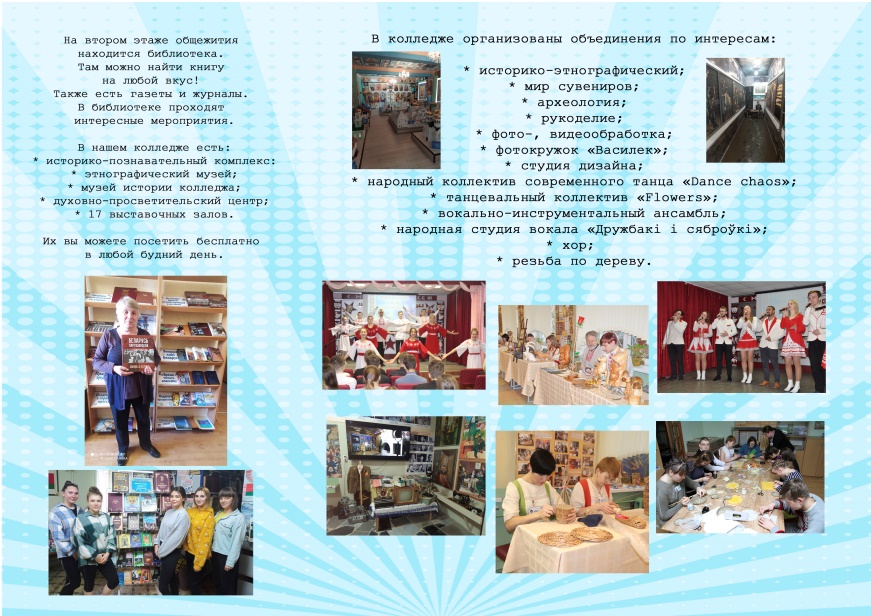 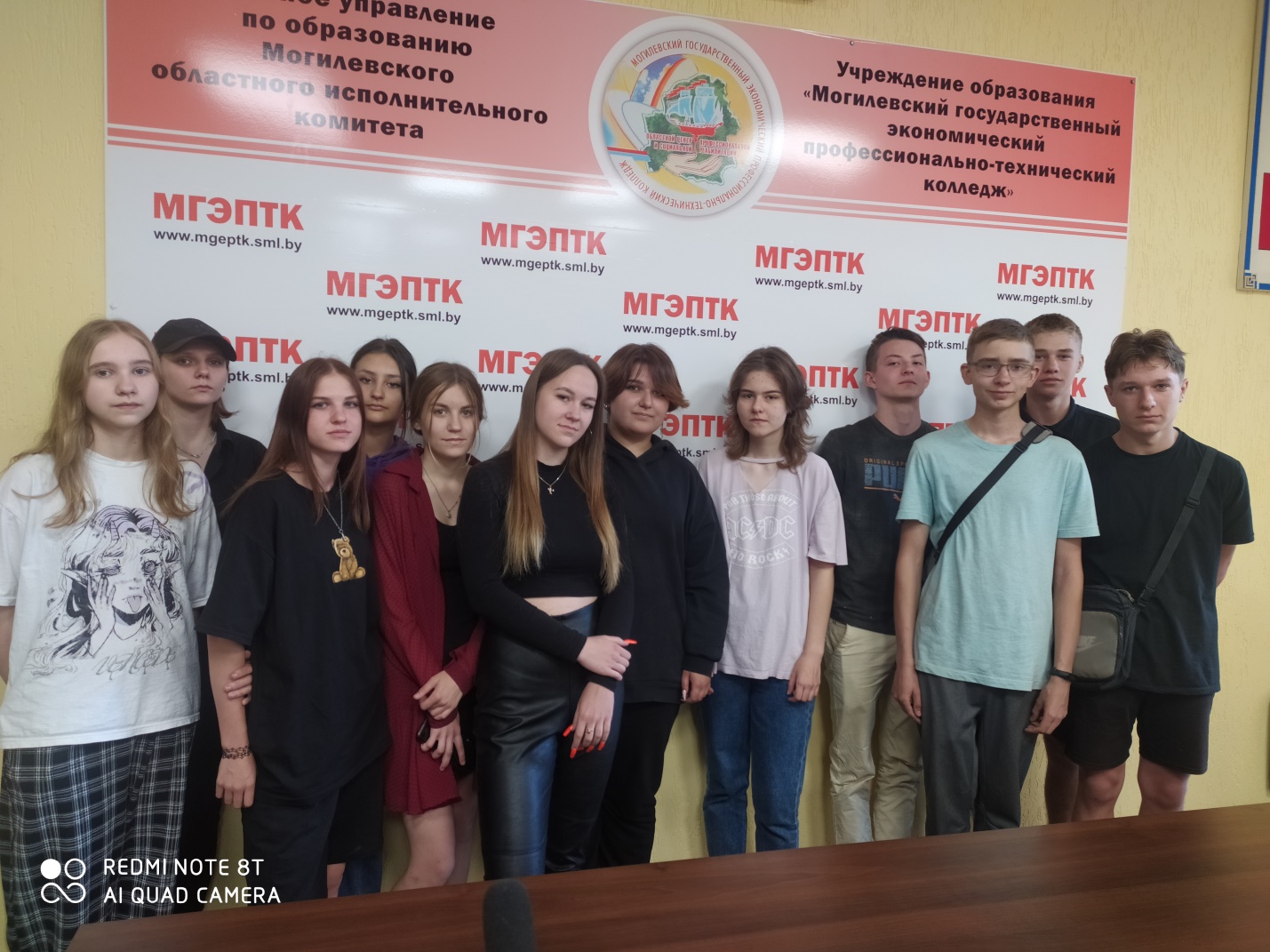 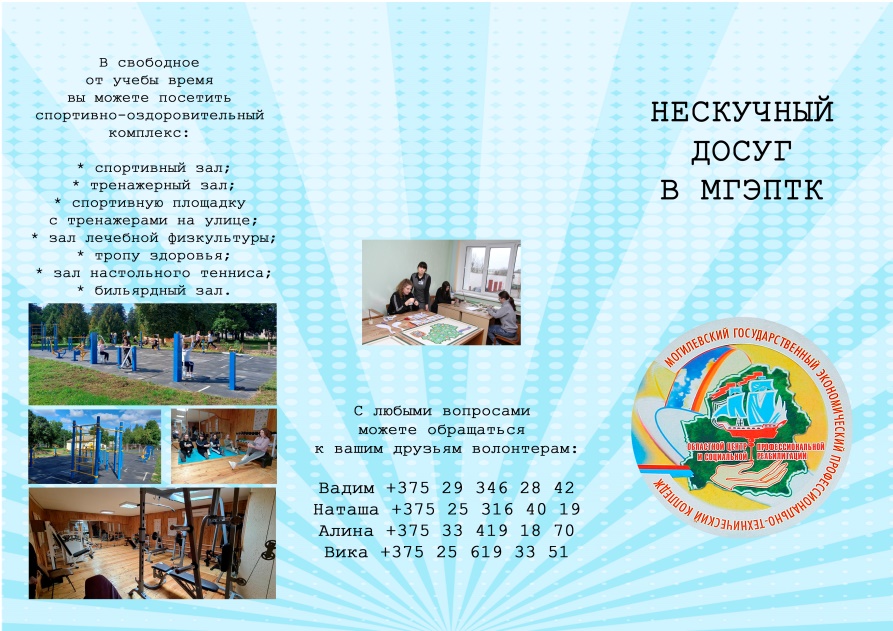 1 группаВ МГЭПТК инклюзивное образование представлено несколькими направлениями: 1 группаобучение в интегрированных группах (когда лица с ОПФР обучаются совместно с обычными детьми по одной образовательной программе);1 группаобучение на дому (дистанционное обучение лиц с ОПФР);1 группаобучение лиц с ОПФР в учебных группах Центра профессиональной и социальной реабилитации.2 группаИнклюзивное образование базируется на восьми принципах:2 группаценность человека не зависит от его способностей и достижений;каждый человек способен чувствовать и думать;2 группакаждый человек имеет право на общение и на то, чтобы быть услышанным;все люди нуждаются друг в друге;подлинное образование может осуществляться только в контексте реальных взаимоотношений;2 группавсе люди нуждаются в поддержке и дружбе ровесников;для всех обучающихся достижение прогресса скорее в том, что они могут делать, чем в том, что не могут;разнообразие усиливает все стороны жизни человека.3 группаРазвитие инклюзивного образования в Республики Беларусь осуществляется в соответствии с:3 группаКодексом Республики Беларусь об образовании (ст.ст. 14, 30, 83);3 группаКонцепцией развития инклюзивного образования лиц с особенностями психофизического развития;3 группаГосударственной программой «Образование и молодежная политика» на 2021-2025 годы;иными нормативно-правовыми актами.